Tribute (Tiki) Torch Order Form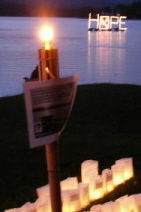 Relay For Life of Berkshire County Central SouthFriday, June 24, 2016 kick off at 6 p.m., Luminaria ceremony is 9:00 p.m.Monument Mountain Regional High SchoolTeam Name: American Dream Team	Participant Name (if blank, general donation to team above): 	Your Name:	Phone:  	Dedicated To:______________________________________   From:__________________________________  Check here if an 8 ½ x 11” personalized form is attached        Check here to have a tiki created (please complete information below)Please include the following message on the Tiki torch:  Check here if emailing a photo / image to use (email to Sandy@BerkshireRealtors.org) Please place this form and payment in your donations collection envelope orreturn it along with payment to the walker you are sponsoring. You can also return it to the Bekrshire County Board of REALTORS, 99 West Street, Pittsfield MA 01201 | Sandy@BerkshireRealtors.org fax 413-448-2852 or phone 413-442-8049